Université Ibn Khaldoun - Tiaret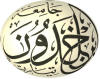 Faculté des Sciences de la MatièreDépartement de ChimieEmploi du Temps/ L3: Chimie des Matériaux/ S5: 2021-2022Salle: 220du: 24.10.2021 au 04.11.2021Responsable de spécialité : Mme ABDELMALEK I.                                                                                      Chef de  Département08h00-09h0009h00-10h0010h00-11h0011h00-12h0013h15--14h1514h15-15h1515h15-16h15DimancheElectrochimie et CorrosionCoursMme SOUALMIElectrochimie et CorrosionCoursMme SOUALMIElectrochimie et CorrosionTDMme SOUALMICristallochimie (Chimie de l’état solide)CoursMr. KADARICristallochimie (Chimie de l’état solide)CoursMr. KADARICristallochimie (Chimie de l’état solide)TDMr. KADARICristallochimie (Chimie de l’état solide)TDMr. KADARILundiT.P Techniques de caractérisations IMlle SEHILThermodynamique approfondieMr. BENHEBALCoursThermodynamique approfondieMr. BENHEBALTDT.P Techniques de caractérisations IMlle SEHILMardiMéthodes Physico-chimie d’analysesCoursMlle. H.SEHILMéthodes Physico-chimie d’analysesCoursMlle. H.SEHILMéthodes Physico-chimie d’analysesT.DMlle. H.SEHILMéthodes Physico-chimie d’analysesT.DMlle. H.SEHILTP synthèse des Matériaux IMlle KEBIRTP synthèse des Matériaux IMlle KEBIRMercrediElectrochimie et CorrosionTDMme SOUALMIThermodynamique approfondie CoursMr. BENHEBALThermodynamique approfondie TDMr. BENHEBALTP Modélisation des Matériaux Mr LAKHELTP Modélisation des Matériaux IMr LAKHELJeudiEthique et déontologieMr. BENHEBALCoursEthique et déontologieMr. BENHEBALCoursAnglaisCours/Amphi DAnglaisCours/Amphi D